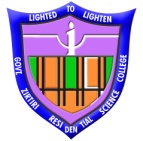 OFFICE OF THE PRINCIPALGOVT. ZIRTIRI RESIDENTIAL SCIENCE COLLEGE(NAAC ACCREDITED : 2.75 CPGA)www.gzrsc.edu.in      email : contact@gzrsc.edu.inRamthar Veng, Aizawl. Pin – 796001. Ph. No 0389 2305848/9436140347								Dated Aizawl, the 3rd Dec. 2019OFFICE ORDERNo.A.28019/2/16-GZRSC(IQAC)/103-105 :		In pursuance of IQAC meeting on 2.12.2019 and in compliance with the latest guideline of NAAC on composition of the IQAC the Principal is pleased to restructure the existing IQAC and also appoint the following new members for the next accreditation period starting from the academic session 2019-2020 till further order.a)	Chairperson	:	Prof. B. Zoliana, Principal & Head of Institutionb)	Teachers to represent at all level	i)	Dr. Lawrence Zonunmawia Chhangte 	:	Asst. Coordinator	ii)	Mrs. M.S. Dawngliani			:	Asst. Coordinator	iii)	Lalsangkimi Hmar		iv) 	Dr. Lalhmingliana Hnamte	v)	Dr. Lalzahawmi Chenkual	c)	One Member from Management		:	Prof. Lalnundanga,									Registrar, MZU	d)	Few senior administrative officers	i)	Dr. R. Lalengmawia		:	 RUSA Institutional Co-ordinator &							Examination Committee Member	ii)	H. Thangkhanhau		:	Web-master	e)	One nominee each from local society, Students and alumni	i)	Pu J.H. Zoremthanga	:	Secretary MSB, by virtue of his highSocial standing and contribution towards education.ii)	Students	: 	Vice President/General Secretary of Students Union 				by virtue of  Officeiii)	Alumni	:	President/General Secretary of Alumni Association				by virtue of officef)	One nominee each from employers/Industrialists/stakeholdersi)	Employers	:	QAC co-ordinator, Higher & Technical Education				Govt. of Mizoramii)	Industrialists :	Zothankimi, Director Matply Pvt. Ltd.iii)	Stakeholder	:	Zonunthari m/o Gabriel Shanplang I1st Sem. B.Scg)	One senior teacher as Co-ordinator    : 	Lalrinsangi Nghinglova						           		         (PROF. B. ZOLIANA)									   Principal                                                                                              Govt. Zirtiri Residential Science College.								         Mizoram : AizawlMemo No.A.28019/2/16-GZRSC(IQAC)/103-105 : Dated Aizawl, the 3rd Dec. 2019Copy to:	1)	Coordinator, Quality Assurance Cell (QAC), Higher & Technical 				Education, Govt. of Mizoram for kind information.		2)	Prof. B. Zoliana, Chairperson 		3)	All members of IQAC		4) 	Prof. Lalnundanga, Registrar, MZU		5) 	J.H Zoremthanga, Secretary, MSB		6)	Office Order Book.									Principal                                                                                            							Govt. Zirtiri Residential Science College				      Mizoram : Aizawl